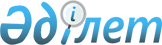 О внесении изменений в решение Теректинского районного маслихата от 28 декабря 2020 года № 48-20 "О бюджете Федоровского сельского округа Теректинского района на 2021-2023 годы"Решение Теректинского районного маслихата Западно-Казахстанской области от 20 октября 2021 года № 13-12
      Теректинский районный маслихат РЕШИЛ:
      1. Внести в решение Теректинского районного маслихата "О бюджете Федоровского сельского округа Теректинского района на 2021-2023 годы" от 28 декабря 2020 года № 48-20 (зарегистрировано в Реестре государственной регистрации нормативных правовых актов под № 6704) следующие изменения:
      пункт 1 изложить в новой редакции:
      "1. Утвердить бюджет Федоровского сельского округа Теректинского района на 2021-2023 годы согласно приложениям 1, 2 и 3 соответственно, в том числе на 2021 год в следующих объемах:
      1) доходы – 73 257 тысяч тенге;
      налоговые поступления - 11 838 тысяч тенге;
      неналоговые поступления – 0 тенге;
      поступления от продажи основного капитала – 0 тенге;
      поступления трансфертов – 61 419 тысяч тенге;
      2) затраты – 73 861 тысяча тенге;
      3) чистое бюджетное кредитование – 0 тенге:
      бюджетные кредиты – 0 тенге; 
      погашение бюджетных кредитов – 0 тенге;
      4) сальдо по операциям с финансовыми активами – 0 тенге:
      приобретение финансовых активов – 0 тенге;
      поступления от продажи финансовых активов государства – 0 тенге;
      5) дефицит (профицит) бюджета – - 604 тысячи тенге;
      6) финансирование дефицита (использование профицита) бюджета –  604 тысячи тенге:
      поступления займов – 0 тенге;
      погашение займов – 0 тенге;
      используемые остатки бюджетных средств – 604 тысячи тенге.";
      пункт 5 исключить;
      приложение 1 к указанному решению изложить в новой редакции согласно приложению к настоящему решению.
      2. Настоящее решение вводится в действие с 1 января 2021 года. Бюджет Федоровского сельского округа на 2021 год
					© 2012. РГП на ПХВ «Институт законодательства и правовой информации Республики Казахстан» Министерства юстиции Республики Казахстан
				
      Исполняющая обязанности секретаря
районного маслихата

Ш. Какижанова
Приложение
к решению Теректинского
районного маслихата
от 20 октября 2021 года № 13-12Приложение 1
к решению Теректинского
районного маслихата
от 28 декабря 2020 года № 48-20
Категория
Категория
Категория
Категория
Категория
Сумма, тысяч тенге
Класс
Класс
Класс
Класс
Сумма, тысяч тенге
Подкласс
Подкласс
Подкласс
Сумма, тысяч тенге
Специфика
Специфика
Сумма, тысяч тенге
Наименование
Сумма, тысяч тенге
1) Доходы
73 257
1
Налоговые поступления
11 838
01
Подоходный налог
2 982
2
Индивидуальный подоходный налог
2 982
04
Налоги на собственность
8 856
1
Налоги на имущество
355
3
Земельный налог
482
4
Налог на транспортные средства
8 019
2
Неналоговые поступления
0
01
Доходы от государственной собственности
0
5
Доходы от аренды имущества, находящегося в государственной собственности
0
06
Прочие неналоговые поступления
0
1
Прочие неналоговые поступления
0
3
Поступления от продажи основного капитала
0
4
Поступления трансфертов
61 419
02
Трансферты из вышестоящих органов государственного управления
61 419
3
Трансферты из районного (города областного значения) бюджета
61 419
Функциональная группа
Функциональная группа
Функциональная группа
Функциональная группа
Функциональная группа
Сумма
Функциональная подгруппа
Функциональная подгруппа
Функциональная подгруппа
Функциональная подгруппа
Сумма
Администратор бюджетных программ
Администратор бюджетных программ
Администратор бюджетных программ
Сумма
Программа
Программа
Сумма
Наименование
Сумма
2) Затраты
73 861
01
Государственные услуги общего характера
40 951
1
Представительные, исполнительные и другие органы, выполняющие общие функции государственного управления
40 951
124
Аппарат акима города районного значения, села, поселка, сельского округа
40 951
001
Услуги по обеспечению деятельности акима города районного значения, села, поселка, сельского округа
40 951
05
Здравоохранение
0
9
Прочие услуги в области здравоохранения
0
124
Аппарат акима города районного значения, села, поселка, сельского округа
0
002
Организация в экстренных случаях доставки тяжелобольных людей до ближайшей организации здравоохранения, оказывающей врачебную помощь
0
07
Жилищно-коммунальное хозяйство
26 850
3
Благоустройство населенных пунктов
26 850
124
Аппарат акима города районного значения, села, поселка, сельского округа
26 850
008
Освещение улиц в населенных пунктах
23 103
011
Благоустройство и озеленение населенных пунктов
3 747
12
Транспорт и коммуникации
6 059
1
Автомобильный транспорт
6 059
124
Аппарат акима города районного значения, села, поселка, сельского округа
6 059
013
Обеспечение функционирования автомобильных дорог в городах районного значения, селах, поселках, сельских округах
4 600
045
Капитальный и средний ремонт автомобильных дорог в городах районного значения, селах, поселках, сельских округах
1 459
3) Чистое бюджетное кредитование
0
Бюджетные кредиты 
0
15
Трансферты
1
1
Трансферты
1
124
Аппарат акима города районного значения, села, поселка, сельского округа
1
048
Возврат неиспользованных (недоиспользованных) целевых трансфертов
1
Категория
Категория
Категория
Категория
Категория
Сумма
Класс
Класс
Класс
Класс
Сумма
Подкласс
Подкласс
Подкласс
Сумма
Специфика
Специфика
Сумма
Наименование
Сумма
5
Погашение бюджетных кредитов
0
01
Погашение бюджетных кредитов
0
1
Погашение бюджетных кредитов, выданных из государственного бюджета
0
4) Сальдо по операциям с финансовыми активами
0
Категория
Категория
Категория
Категория
Категория
Сумма
Класс
Класс
Класс
Класс
Сумма
Подкласс
Подкласс
Подкласс
Сумма
Специфика
Специфика
Сумма
Наименование
Сумма
Приобретение финансовых активов
0
6
Поступления от продажи финансовых активов государства
0
01
Поступления от продажи финансовых активов государства
0
1
Поступления от продажи финансовых активов внутри страны
0
5) Дефицит (профицит) бюджета
-604
6) Финансирование дефицита (использование профицита) бюджета
604
7
Поступление займов
0
01
Внутренние государственные займы
0
2
Договоры займа
0
Функциональная группа
Функциональная группа
Функциональная группа
Функциональная группа
Функциональная группа
Сумма
Функциональная подгруппа
Функциональная подгруппа
Функциональная подгруппа
Функциональная подгруппа
Сумма
Администратор бюджетных программ
Администратор бюджетных программ
Администратор бюджетных программ
Сумма
Программа
Программа
Сумма
Наименование
Сумма
16
Погашение займов
0
1
Погашение займов
0
Категория
Категория
Категория
Категория
Категория
Сумма
Класс
Класс
Класс
Класс
Сумма
Подкласс
Подкласс
Подкласс
Сумма
Специфика
Специфика
Сумма
Наименование
Сумма
8
Используемые остатки бюджетных средств
604
01
Остатки бюджетных средств
604
1
Свободные остатки бюджетных средств
604